Maksuton ehkäisy: YTHS:n asiakkaiden hoitopolku JoensuussaEhkäisyn noutoa varten tulee olla voimassa oleva resepti valmisteesta. Maksuton ehkäisy, valmisteet vuosi 2023Ehkäisykierukat:JaydessKyleenaMirenaNovaplus T 380 AG mini ja normalEhkäisykapseli:NexplanonEhkäisypillerit:Desirett (vastaa Cerazette, Azalia, Zarelle, Desogestrel Sandoz, Desogestrel Stada)Dienorette (vastaa Cemisiana)Rigevidoncont (vastaa Microgynon)Lumivela (vastaa Daisynelle, Mercilon, Denise)Daisynelle (vastaa Marvelon)Gestinyl 20/75 (vastaa Meliane, Harmonet)Gestinyl 30/75 (vastaa Minulet, Femoden)Diza  Stefaminelle 20/3 (vastaa Yaz, Linatera, Dizminelle, Daylette)Tasminetta 20/3 (vastaa Yasminelle, Rubira)Tasminetta   30/3(vastaa Yasmin, Rubira, Midiana)Slinda Zoely QlairaEhkäisyrengasOrnibell (vastaa Nuvaring, Vagiprev)Ehkäisylaastari Evra Ohje verkkoajanvaraukseen:Verkkoajanvaraus www.siunsote.fi -> etusivu->oikopolut->varaa aika verkossa->terveysasemien palveluiden ajanvaraus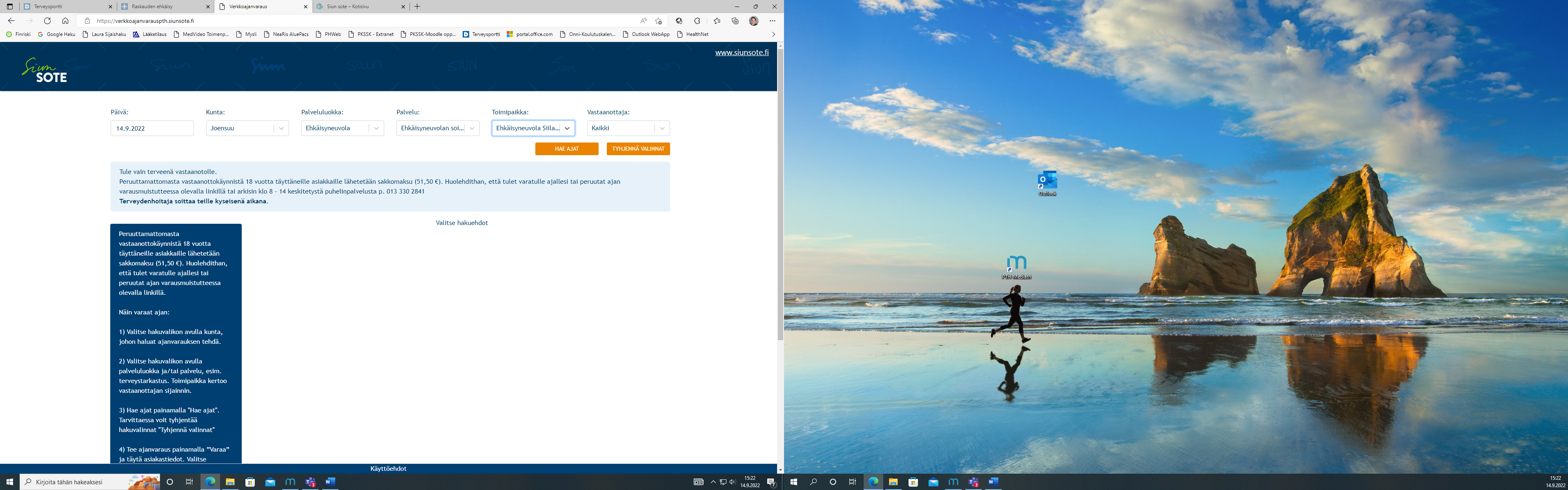 Pitkäkestoinen ehkäisy, asetuksen sopiminen:KUNTA: Joensuu  PALVELULUOKKA: Ehkäisyneuvola TOIMIPAIKKA: Ehkäisyneuvola Siilainen PALVELU:  Ehkäisyneuvolan yhteydenottopyyntö.Lyhytkestoinen ehkäisy, valmisteen nouto:KUNTA: Joensuu  PALVELULUOKKA: Ehkäisyneuvola TOIMIPAIKKA: Neuvola SuvikatuPALVELU:  Maksuton ehkäisy, YTHS:n asiakkaat, nouto neuvolasta tai Maksuton ehkäisy, YTHS:n asiakkaat, yhteydenottopyyntö noudon sopimiseksi noutoautomaatistaYhteystiedot digipalvelun käyttöön: Anna-Kaisa Ikonen, projektisuunnittelija, 050-3007503Anne Kurkinen, projektisuunnittelija, 050-3621345Ulla Korhonen, apulaisylilääkäri, 050-3886798